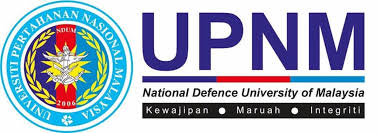 PUSAT KEBUDAYAAN DAN KESENIANJABATAN HAL EHWAL PELAJAR DAN ALUMNIUNIVERSITI PERTAHANAN NASIONAL MALAYSIAKEM SUNGAI BESI57000 KUALA LUMPURTEL: 03-9051 3400 (ext.: 4656)		FAKS: 03-9056 5911BORANG PERMOHONAN KEGUNAAN BILIK KEBUDAYAANSaya mengaku bahawa saya sentiasa MEMATUHI segala undang-undang dan peraturan-peraturan dan akan mengikut segala arahan yang diberi kepada saya semasa menggunakan kemudahan tersebut.Saya juga mengaku, akan BERTANGGUNGJAWAB keatas segala kerosakan, kesalahan peraturan dan kebersihan terhadap bilik kebudayaan tersebut .Saya dengan kemahuan saya sendiri bersetuju dengan syarat seperti tersebut di atas.TANDATANGAN : ……………………………………            TARIKH :……………………………………..…Perhatian : Borang ini hendaklah diserahkan kepada Pusat Kebudayaan dan Kesenian, JHEPA selewat-lewatnya TIGA(3) hari sebelum kegunaan dilaksanakan.BUTIR-BUTIR AKTIVITINama Aktiviti        :Persatuan/Kelab    :Tempat                :                                                           Tarikh :Masa                   :Nama :No. Matrik :No. Telefon Bimbit :KEGUNAAN PEJABAT : KELULUSANDILULUSKAN / TIDAK DILULUSKANTANDATANGAN : ……………………………………            TARIKH :………………………………………COP :